TABLE TOP SALE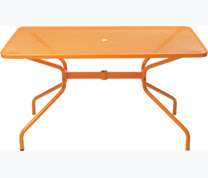 Saturday 8 April 201710am  -  1pmat Bayston Hill Methodist Centre (Lansdowne Road, Bayston Hill)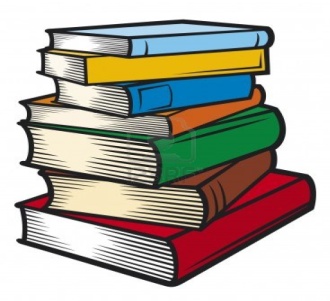 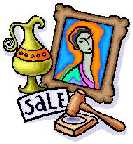 Free car park                      Refreshments available                                                              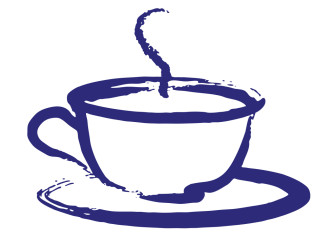 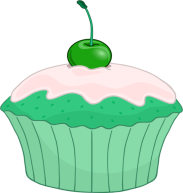 Tables £5.00 (cash) each.  Please book your table by telephoning Chris on 01743 871151All funds raised will be donated to Bayston Hill Library - If you are interested in supporting the Friends of Bayston Hill Library please come along, buy a cuppa, and talk to us!